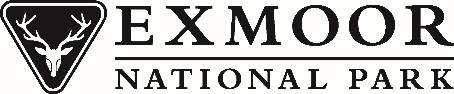 ADOPTION STATEMENTPLANNING AND COMPULSORY PURCHASE ACT 2004 (AS AMENDED)THE TOWN AND COUNTRY PLANNING (LOCAL PLANNING) (ENGLAND) REGULATIONS 2012Notice is hereby given in accordance with Regulations 11 and 35 of the Town and Country Planning (Local Planning) (England) Regulations 2012, that the Exmoor National Park Rural Worker and Succession Farm Worker Dwellings Guidance Supplementary Planning Document (SPD) was formally adopted by Exmoor National Park Authority on 4th February 2020. In accordance with Regulation 11 of the Town and Country Planning (Local Planning) (England) Regulations 2012, any person with sufficient interest in the decision to adopt the supplementary planning document, may apply to the High Court for permission to apply for judicial review of that decision.  Any such application must be made promptly and, in any event, not later than 3 months after the date on which the supplementary planning document was adopted.The adopted Local Plan forms the development plan for the area of Exmoor National Park. It guides and is the first consideration in determining planning applications for land use and development. Legally, planning applications should be determined in accordance with the development plan unless material considerations indicate otherwise. Now adopted, the Rural Worker and Succession Farm Worker Dwellings Guidance SPD forms a material consideration in all planning decisions. The SPD and associated documents including this Adoption Statement and the Representation Statement are available for public inspection during normal office hours at:Exmoor National Park Authority office reception, Exmoor House, Dulverton, Somerset West Somerset Council offices, West Somerset House, Killick Way, Williton, SomersetNorth Devon Council offices, Lynton House, Commercial Road, Barnstaple, DevonAll documentation can be viewed on Exmoor National Park Authority website atwww.exmoor-nationalpark.gov.uk  For further information, please email localplan@exmoor-nationalpark.gov.uk or phone 01398 323665. Clare Reid - Head of Strategy & Performance Exmoor National Park Authority, Exmoor House, Dulverton, Somerset TA22 9HLDated: 4 February 2020